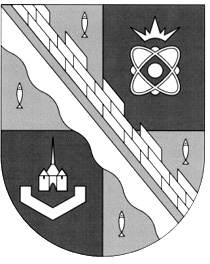                                       глава МУНИЦИПАЛЬНОГО ОБРАЗОВАНИЯ                                                   СОСНОВОБОРСКИЙ ГОРОДСКОЙ ОКРУГ ЛЕНИНГРАДСКОЙ ОБЛАСТИ                             ПОСТАНОВЛЕНИЕ                                                       от 30/12/2022 № 79О назначении публичных слушанийпо проекту межевания территориикадастрового квартала 47:15:0106009 (микрорайон № 10Б) Сосновоборского городского округа Ленинградской областиВ соответствии со статьями 5.1, 45 Градостроительного Кодекса Российской Федерации, статьей 28 Федерального закона от 06.10.2003 № 131-ФЗ «Об общих принципах организации местного самоуправления в Российской Федерации», статьей 15 Устава муниципального образования Сосновоборский городской округ Ленинградской области, статьями 20, 21 Правил землепользования и застройки муниципального образования Сосновоборский городской округ Ленинградской области, утвержденных приказом комитета по архитектуре и градостроительству Ленинградской области от 03.09.2019 № 59 (с изм.), пунктом 9 «Положения о порядке организации и проведения общественных обсуждений, публичных слушаний по проектам планировки, проектам межевания территории Сосновоборского городского округа, проектам, предусматривающим внесение изменений в проекты планировки, проекты межевания территории Сосновоборского городского округа», утвержденного решением совета депутатов от 26.06.2020 № 72 (далее - Положение),
п о с т а н о в л я ю:Провести публичные слушания по проекту межевания территории кадастрового квартала 47:15:0106009 (микрорайон № 10Б) Сосновоборского городского округа Ленинградской области (далее - Проект).Назначить дату, время начала и место проведения собрания участников публичных слушаний: 31 января 2023 года в 17:00, большой актовый зал здания администрации Сосновоборского городского округа по адресу: ул.Ленинградская, д.46, каб.370.Исполнение функций организатора проведения публичных слушаний возложить на комиссию по подготовке проекта правил землепользования и застройки муниципального образования Сосновоборский городской округ Ленинградской области (далее – Комиссия).Поручить Комиссии:Провести оповещение о начале публичных слушаний по Проекту в порядке, предусмотренном законодательством и Положением;Провести публичные слушания по Проекту в порядке, предусмотренном законодательством и Положением;В течение 7 календарных дней со дня подписания настоящего постановления опубликовать данное постановление в городской газете «Маяк», а также разместить на официальном сайте Сосновоборского городского округа. 5. Настоящее постановление вступает в силу со дня официального опубликования.6. Контроль исполнения настоящего постановления возложить на первого заместителя главы администрации Сосновоборского городского округа –  председателя Комиссии Лютикова С.Г.Глава Сосновоборского городского округа                                                             М.В. ВоронковЧепилко Галина Николаевна(КАГиЗ)   ТН8 (81369) 6-28-30